Как ввести изучение государственных символов в детском садуС 2022/23 учебного года Минпросвещения рекомендовало начать знакомить дошкольников с государственными символами. В рекомендации – как регламентировать использование госсимволов в детском саду, организовать работу с педагогами и детьми. Есть образец положения и приказа, чтобы включить новое содержание в ООП, план работы в возрастных группах, а также подборка материалов для стенда в методическом кабинете и сценарии мероприятий.
Как регламентировать работуДетские сады должны организовать изучение государственных символов России. Спланируйте эту  работу в двух направлениях – через обустройство предметно-пространственной среды и включение мероприятий по ознакомлению с госсимволами в воспитательно-образовательный процесс (письмо Минпросвещения от 15.04.2022 № СК-295/06).Чтобы познакомить детей с государственными символами, выберите формы и методы работы. Также спланируйте образовательную деятельность. А еще – воспользуйтесь подборкой тематических сценариев.Также учитывайте требования федеральных конституционных законов и письма Минпросвещения от 15.04.2022 № СК-295/06. В них закрепили внешний вид флага, герба, текст гимна.
В силу возрастных особенностей детям тяжело представить герб, флаг и гимн страны, смысл этих понятий, значимость. Поэтому педагоги должны отбирать понятные детям методы, приемы и средства. В таблице смотрите, с помощью каких методов и средств рекомендует выстраивать работу Минпросвещения.Методы, приемы и средства, чтобы познакомить дошкольников с госсимволамиВ образовательно-воспитательном процессе сочетайте игровую и продуктивную деятельность. Получать знания лучше в процессе игровой деятельности, а закреплять – в продуктивной деятельности: рисунке, поделках.                                                                                              Образовательная деятельностьИнтегрированный вид занятий наиболее подходящий, чтобы знакомить дошкольников с государственными символами. Интегрированные занятия способствуют развитию речи, формированию умения воспитанников сравнивать, обобщать, делать выводы, основывается на нахождении новых связей между фактами.В содержание тематического занятия включайте элементы по ознакомлению с государственными символами, родами войск, видами флагов, знамен. Пример структуры такого занятия смотрите ниже.

Удобнее приурочить занятия к празднованию памятных дат страны и региона. Тогда образовательную деятельность можно будет связать с реальным опытом дошкольников, а также интегрировать содержание образовательных областей. Перечень памятных дат смотрите ниже.


Для решения данных задач необходимо проводить тематические мероприятия в формах, доступных для дошкольников, в рамках всех образовательных областей: социально-коммуникативного, познавательного, речевого, художественно-эстетического и физического развития. Подробнее смотрите в таблице.
При подготовке к ООД по ознакомлению с государственной символикой уделяйте особое внимание подбору и использованию наглядного и дидактического материала. Педагог сам должен понимать значимость государственной символики, не допускать, чтобы дети без должного уважения относились к символам, хватали картинки грязными руками, мяли, бросали.Педагогу лично следует придерживаться определенных правил при использовании наглядности, составлении дидактических игр с государственной символикой. Например, нельзя разрезать государственные символы на кусочки, нарушающие целостность изображения.
Знакомство с государственными символами нельзя проводить во всех группах одинаково. Это должна быть комплексная работа всего коллектива детского сада. Содержание материала по этой теме должно расширяться по мере того, как дети растут и переходят из младшей группы в старшую. Поэтому и планирование работы должно быть комплексным и единым для педагогов. Пример плана работы смотрите ниже.

                               План работы по ознакомлению детей                                в возрастных группах с госсимволами
РППСВключите государственные символы в РППС детского сада. Их можно разместить в отдельном месте в каждой группе или в общем пространстве – например, в актовом зале. Так воспитанники смогут привыкнуть к новым объектам, и у них возникнет интерес.Минпросвещения рекомендует обеспечить эстетичность и доступность помещения, в котором разместили государственные символы, для детей (письмо Минпросвещения от 15.04.2022 № СК-295/06). Контролируйте его освещение и чистоту. Следите, чтобы расстояние от флага и герба России до учебного и иного оборудования составляло не менее 1 метра.Если решили разместить Государственный флаг и герб России вместе с другими флагами и гербами – муниципалитета, региона, образовательной организации – учтите три правила. Смотрите их в таблице.Правила размещения государственных символов России среди других флагов и гербов
Пример размещения флага России среди других флагов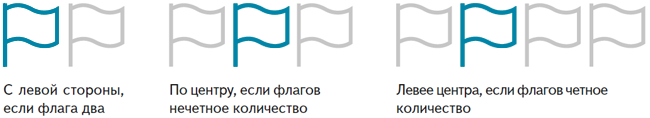                                              ВНИМАНИЕГерб Российской Федерации нельзя использовать как геральдическую основу герба или другого геральдического знака детского сада.                                         СОВЕТ!!!!!Знакомьте детей с государственной символикой постепенно, на понятных для них примерах, образах, ситуацияхИспользуйте игровые оболочки для сложного содержания, привлекайте художественные средства.МетодПриемы и средстваСловесныйБеседа, рассказ, объяснение, чтение литературных произведенийНаглядныйИллюстрации, показ слайдов или видео, схемыПрактическийМоделирование, рисование, лепкаОбъяснительно-иллюстративныйДемонстрация, наблюдение, объяснение, экскурсия, беседа, просмотр и обсуждение диафильмов и видеофильмов, создание тематических альбомов и стендов, проектовРекомендацияСтруктура интегрированной деятельности «Незнайка и государственные символы»Мотивационный рассказ воспитателя, отклик детей на просьбу о помощи другу Незнайке в обустройстве мини-музея о госсимволах.Закрепление и пополнение знаний, полученных детьми, в виде беседы о видах госсимволов, игры на закрепление знаний о госсимволах, практическая деятельность – изготовление продуктов детской деятельности для мини-музея, прослушивание литературно-музыкальных произведений – гимн РФ.Итоговая часть – рефлексия, повторение нового и закрепление полученных знаний о госсимволах.Государственные праздникиПраздничные даты12 июня – День России;22 августа – День Государственного флага Российской Федерации;30 ноября – День Государственного герба Российской Федерации;12 декабря – День Конституции;1 сентября – День знаний;4 ноября – День народного единства;23 февраля – День защитника Отечества;8 марта – Международный женский день;12 апреля – День космонавтики;1 мая – Праздник Весны и Труда;9 мая – День Победы;другие праздники, в том числе региональныеОбразовательная областьФормы работыЧто должен усвоить воспитанникПознавательное развитиеИгровая деятельность;театрализованная деятельность;чтение стихов о Родине, флаге и т. д.Получить информацию об окружающем мире, малой родине, Отечестве, социокультурных ценностях нашего народа, отечественных традициях и праздниках, госсимволах, олицетворяющих РодинуСоциально-коммуникативное развитиеИгровая деятельность;театрализованная деятельность;чтение стихов о Родине, флаге и т. д.Усвоить нормы и ценности, принятые в обществе, включая моральные и нравственные;сформировать чувство принадлежности к своей семье, сообществу детей и взрослыхРечевое развитиеИгровая деятельность;театрализованная деятельность;чтение стихов о Родине, флаге и т. д.Познакомиться с книжной культурой, детской литературой;расширить представления о госсимволах страны и ее историиФизическое развитиеСпортивные мероприятияНаучиться использовать госсимволы в спортивных мероприятиях, узнать, для чего это нужноХудожественно-эстетическое развитиеТворческие формы: рисование, лепка, художественное слово, конструированиеНаучиться ассоциативно связывать госсимволы с важными историческими событиями страны                                             СОВЕТ!!!!!!Стремление ребенка нарисовать государственную символику самостоятельно поощряйте, при необходимости исправляйте допущенные ошибки и объясняйте ребенку, где он ошибсяЗадачиЗанятия, игры, досугиЭкскурсии, прогулки, целевые посещенияМладшая группаМладшая группаМладшая группаПознакомить с Государственным флагом РФЗанятие по аппликации «Флажок». В ходе занятия дети наклеивают синие и красные полоски на готовые бумажные флажки белого цветаНаблюдение на прогулке в предпраздничный день вывешенных на зданиях флаговСредняя группаСредняя группаСредняя группа1. Закрепить
представление
о российском флаге,
познакомить с
государственным
гербом.
2. Сформировать
эстетическое отношение к гербу
и флагу РоссииКомплексное занятие «Пресветлое Солнце».
Первая часть посвящена ознакомлению с русским народным искусством: костюмом, вышивкой, росписями, глин. игрушкой, песнями и сказками. Детям рассказать о символическом и эстетическом значении белого, синего и красного цветов в русской национальной одежде и на полотнище государственного флага. Объясняется образ двуглавого орла как солнечной колесницы или самого солнца. Показать тесную связь госсимволики с фольклором и народным декоративно- прикладным искусством, а также создать у детей праздничное настроение.
Во второй части занятия выполнить рисунок, аппликацию, коллективную работу «Солнышко»Наблюдения в ходе прогулок и экскурсий, на каких зданиях можно увидеть герб и флаг России.
В повседневной жизни следует обращать внимание детей на то, что герб можно увидеть на монетах, флаг – на автомобиляхСтаршая и подготовительная группыСтаршая и подготовительная группыСтаршая и подготовительная группы1. Познакомить с историей возникновения и символами государственного герба и флага России.2. Сформировать представления о видах флагов (государственный, военно-морской, Знамя Победы, президентский штандарт) и гербов (государственный, герб Москвы,
родного города, района) и их
назначении1. «Двуглавый орел и всадник». Занятие-исследование по ознакомлению с окружающим миром, на котором дети узнают, зачем нужен герб.2. «Белый, синий, красный». Занятие, на котором дети знакомятся с историей российского флага.
3. «Флаги России». Занятие по конструированию, в ходе которого дети по выбору выполняют модель государственного флага, военно-морского – Андреевского или Знамени ПобедыЭкскурсия в краеведческий музей (городской, районный, школьный).
Во время экскурсии следует обратить внимание детей на различные виды гербов и эмблем, на старинные и исторические знамена, государственные и военные флагиПравилоПояснениеОчередностьЕсли хотите разместить два флага, располагайте флаг России с левой стороны. Для гербов действует такое же правило.Если одновременно разместили нечетное количество флагов или гербов, флаг или герб России должен быть в центре, а при размещении четного числа – левее центраРазмерРазмер других флагов не может превышать размер флага России.Размер других гербов не может превышать размеры герба РоссииВысотаФлаг России должен быть поднят выше других флагов или быть на одном уровне.Герб России нельзя размещать ниже других гербов